КЪЭБЭРДЕЙ-БАЛЪКЪЭР РЕСПУБЛИКЭМ КЪАБАРТЫ-МАЛКЪАР РЕСПУБЛИКАНЫ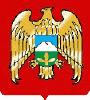 ХЫХЬЭ ЭЛЬБРУС МУНИЦИПАЛЬНЭ  ЭЛЬБРУС РАЙОННУ ЭЛЬБРУС ЭЛНИРАЙОНЫМ ЩЫЩ ЭЛЬБРУС КЪУАЖЭ ПОСЕЛЕНИЯСЫ ЖЕР-ЖЕРЛИЖЫЛАГЪУЭМ И АДМИНИСТРАЦЭ                                                                                                         АДМИНИСТРАЦИЯСЫМУ «МЕСТНАЯ АДМИНИСТРАЦИЯ СЕЛЬСКОГО  ПОСЕЛЕНИЯ ЭЛЬБРУС»ЭЛЬБРУССКОГО МУНИЦИПАЛЬНОГО РАЙОНАКАБАРДИНО-БАЛКАРСКОЙ РЕСПУБЛИКИПОСТАНОВЛЕНИЕ«31» мая 2022 г.                                                                                                                        № 80Об утверждении Порядка создания координационных или совещательных органов в области развития малого и среднего предпринимательства на территории  сельского поселения ЭльбрусВ целях создания благоприятных условий для развития малого и среднего предпринимательства, в  соответствии с Федеральными законами  от 06.10.2003 г. № 131–ФЗ «Об общих принципах организации местного самоуправления в Российской Федерации», Федеральным законом от 24 июля 2007 года № 209-ФЗ «О развитии малого и среднего предпринимательства в Российской Федерации», руководствуясь Уставом сельского поселения Эльбрус,                                         П О С Т А Н О В Л Я Ю:1. Утвердить Порядок создания координационных или совещательных органов в области развития малого и среднего предпринимательства на территории  сельского поселения Эльбрус (прилагается).2. Ведущему специалисту местной администрации сельского поселения Эльбрус (Малкарова З.Р.) обеспечить обнародование и размещение настоящего постановления на официальном сайте местной администрации сельского поселения Эльбрус.3. Контроль за выполнением постановления возложить на первого заместителя главы местной администрации сельского поселения Эльбрус Афашокову И.И.4. Постановление вступает в силу со дня его обнародования.Глава сельского поселения                                        И.Б. Джаппуев                                                                        УТВЕРЖДЕН                                                                       постановлением местной администрации сельского поселения                                                                           Эльбрус                                                                           от 31.05.2022г. № 80ПОРЯДОКсоздания координационных или совещательных органов в области развития малого и среднего предпринимательства на территории  сельского поселения Эльбрус1.Общие положенияКоординационные или совещательные органы в области развития малого и среднего предпринимательства (далее - координационные органы) создаются в целях обеспечения согласованных действий по созданию условий для развития малого и среднего предпринимательства на территории   сельского поселения Эльбрус.Координационные органы могут быть созданы по инициативе некоммерческих организаций, выражающих интересы субъектов малого и среднего предпринимательства при решении определенного круга задач или для проведения конкретных мероприятий.Совещательные органы именуются советами и образуются для предварительного рассмотрения вопросов и подготовки по ним предложений, носящих рекомендательный характер.Создаваемый совет или комиссия может одновременно являться и координационным, и совещательным органом.В случае обращения некоммерческих организаций, выражающих интересы субъектов малого и среднего предпринимательства о создании координационного органа, органы местного самоуправления в течение месяца уведомляют такие некоммерческие организации о принятом решении.Для образования координационных органов, администрация  сельского поселения Эльбрус разрабатывает проект Положения, в котором указываются:-наименование органа и цель его создания;-определяется должность председателя, заместителя председателя, ответственного секретаря;-устанавливается персональный состав координационных органов;-указываются полномочия председателя и ответственного секретаря координационных органов;-при необходимости включаются другие положения, обеспечивающие достижение цели создания координационных органов;-положение утверждается постановлением администрации  сельского поселения Эльбрус;-постановление о создании координационных органов подлежит официальному опубликованию в периодическом печатном издании или обнародованию.В своей деятельности координационные органы руководствуются Конституцией Российской Федерации, федеральными законами, указами и распоряжениями Президента Российской Федерации, постановлениями и распоряжениями Правительства Российской Федерации, законами Кабардино-Балкарской Республики, другими нормативно правовыми документами, а также настоящим Порядком.2. Основные цели координационныхи совещательных органовКоординационные и совещательные органы создаются в целях:1. Повышения роли субъектов малого и среднего предпринимательства в социально-экономическом развитии  сельского поселения Эльбрус;2. Осуществления координации деятельности органов местного самоуправления с органами государственной власти и субъектами предпринимательства, общественными объединениями и организациями, образующими инфраструктуру поддержки малого и среднего предпринимательства;3. Привлечения субъектов малого и среднего предпринимательства к выработке и реализации муниципальной политики в области развития малого и среднего предпринимательства;4. Исследования и обобщения проблем субъектов малого и среднего предпринимательства, защита их законных прав и интересов;5. Привлечения общественных организаций, объединений предпринимателей, представителей средств массовой информации к обсуждению вопросов, касающихся реализации права граждан на предпринимательскую деятельность, и выработки по данным вопросам рекомендаций;6. Выдвижения и поддержки инициатив, направленных на реализацию муниципальной политики в области развития малого и среднего предпринимательства;7. Проведения общественной экспертизы проектов муниципальных правовых актов, регулирующих развитие малого и среднего предпринимательства;8. В иных целях, определяемых администрацией  сельского поселения Эльбрус.3. Состав координационных и совещательных органовВ состав координационных или совещательных органов могут входить по  согласованию представители органов местного самоуправления, представители некоммерческих организаций, выражающих интересы субъектов малого и среднего предпринимательства, представители малого и среднего бизнеса, представители  средств  массовой  информации.Персональный состав и полномочия координационного или совещательного органа утверждается постановлением администрации  сельского поселения Эльбрус. Председателем координационного или совещательного органа является глава администрации  сельского поселения Эльбрус, при котором создается координационный или совещательный орган.4. Обеспечение деятельностикоординационных и совещательных органовКоординационный или совещательный орган является правомочным, если на его заседании присутствует пятьдесят процентов его членов. Решение по рассматриваемому вопросу принимается простым большинством голосов присутствующих на заседании членов координационного или совещательного органа.Организационно-техническое обеспечение деятельности координационного или совещательного органа осуществляется администрацией  сельского поселения Эльбрус, при которой создан соответствующий координационный или совещательный орган.Регламент работы координационного или совещательного органа утверждается на его заседании.